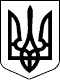 МАРГАНЕЦЬКА МІСЬКА РАДАДНІПРОПЕТРОВСЬКА ОБЛАСТЬ__________________________________________________________________РОЗПОРЯДЖЕННЯМІСЬКОГО ГОЛОВИ« 08 »   лютого  2016 року	м. Марганець			 №  6  - р   Про скликання чергової 5- ої  сесії          Марганецької міської ради                    VІІ скликанняЗ метою здійснення функцій, покладених на органи місцевого самоврядування та реалізації наданих повноважень в інтересах територіальної громади міста, керуючись пунктом 8 частини 4 статті 42, частиною 13 статті 46 Закону України «Про місцеве самоврядування в Україні», І.    Скликати п’яту сесію Марганецької міської ради VІІ скликання  25 лютого 2016  року о  10.00 годині у великій залі міської ради.     ІІ.    На пленарному засіданні міської ради розглянути наступні питання:1)  Про звіт щодо виконання місцевого бюджету за 2015 рік.2) Про внесення змін до рішення міської ради від 24 грудня 2015 року № 32-3/VІІ "Про місцевий бюджет на 2016 рік»3) Про затвердження Програми розвитку малого та середнього бізнесу на 2016-2018рр.4) Про присвоєння звання «Почесний громадянин міста Марганець» Супруну Анатолію Івановичу.5) Про присвоєння звання «Почесний громадянин міста Марганець» Кравченку Павлу Олександровичу.6)  Про перейменування вулиць міста.7)  Питання управління об’єктами комунальної власності.8)  Питання регулювання земельних відносин. 9)  Різне.ІІІ. Відділу забезпечення діяльності ради  дане розпорядження розмістити на офіційному веб-сайті виконавчого комітету міської ради та опублікувати в міській газеті «Шахтар Марганця».МІСЬКИЙ ГОЛОВА                                      О.ЖАДЬКО